Załącznik nr 2 Proj. post. umowyUMOWA NR ........./2022Zawarta w dniu …………  w Skarżysku – Kamiennej, pomiędzy: Gminą Skarżysko – Kamienna z siedzibą: 26-110 Skarżysko – Kamienna, ul. Sikorskiego18NIP  663-00-08-207  REGON 291009870 zwaną dalej Zamawiającym, reprezentowaną przez:Prezydenta Miasta - Konrada Krönigaa przedsiębiorstwem:.......................... NIP     .............................                      REGON ................................zwaną dalej Wykonawcą reprezentowaną przez:  1. .....................................................................................2. ....................................................................................                                                           Strony zawierają umowę po przeprowadzeniu postępowania w trybie podstawowym bez prowadzenia negocjacji i pozostałych przepisów zgodnie z ustawą Prawo zamówień publicznych (t.j. Dz. U. 2021. 1129 ze zm.) o następującej treści:§ 1./Przedmiot Zamówienia/Zamawiający zleca, a Wykonawca przyjmuje do wykonania  realizację prac polegających na wykonaniu zadania pn.: Zakup i montaż systemu Bike & ride w ramach zadania inwestycyjnego ,,Budowa zintegrowanego systemu komunikacyjnego obejmującego wykonanie przebudowy istniejącego układu komunikacyjnego wraz z budowa obiektu w celu przekroczenia linii kolejowej nr 8 Warszawa-Kraków i skomunikowania Osiedla Dolna Kamienna z Osiedlem Przydworcowym w Skarżysku-Kamiennej”Szczegółowy zakres przedmiotu umowy, o którym mowa w ust. 1 w ramach zakupu i montażu sytemu, Wykonawca będzie zobowiązany dostarczyć rowery, stacje dokujące wraz z ich montażem i przygotowaniem terenu pod montaż, wykonanie monitoringu  oraz zintegrowanie całości sytemu. Wskazany zakres należy wykonać zgodnie z Opisem przedmiotu zamówienia (OPS) na który składa się; Kosztorys ofertowy przygotowania stanowisk dla rowerówOferta WykonawcySST Wymagania ogólneOpis Funkcjonalno użytkowy oferowanego sytemuOpis monitoringu Projekt wykonawczy rozbudowy monitoringu miejskiegoOpis szczegółowy przedmiotu zamówieniaUszczegółowienie wyżej wskazanego zakresu wraz z lokalizacjami wskazanymi na terenie miasta w których  przedmiot zamówienia będzie realizowany;Wskazany opis w całości dalej jest nazywany OPZ lub dokumentacją i stanową załącznik do umowy jako integralna część umowy3. 	Zakres rzeczowy wskazany w ust. 2  obejmuje; zakup i dostawa 75 szt. rowerówzakup, dostawa montaż  5 szt.  stacji dokującychzakup, dostawa montaż kamer wraz z podłączeniem do monitoringu miejskiego zgodna ze specyfikacjąWykonawca przedstawi do zatwierdzenia przez Zamawiającego:w terminie 7 dni od daty zawarcia niniejszej umowy -  harmonogram rzeczowo-finansowy wykonania Przedmiotu zamówienia, zwany dalej „harmonogramem”, który będzie określał etapy(części) jej realizacji i terminy ich wykonania. Zamawiający w terminie 3 dni ma obowiązek przyjąć przedstawiony harmonogram albo wprowadzić swoje uwagi, które Wykonawca zobowiązany jest uwzględnić. Warunkiem przystąpienia przez Wykonawcą do wykonania kolejnej, określonej w harmonogramie części realizacji przedmiotu zamówienia jest uzyskanie akceptacji zaoferowanego przedmiotu zamówienia wskazanego w OPZ;w terminie 7 dni od dnia zawarcia umowy szczegółowego zestawienia rowerów, stacji dokujących,  oprogramowania wraz ze sprzętem wymaganym do rozbudowy monitoringu (ze wskazaniem producenta typu i modelu lub opisu umożliwiającego identyfikację), które Wykonawca użyje do wykonania Przedmiotu umowy. Przedstawienie sprzętu i urządzeń niezgodnych z OPZ lub nie odpowiadających równoważności opisanej w SWZ spowoduje odstąpienie od umowy w terminie 30 dni od daty przedstawienia zestawienia, o którym mowa w zdaniu pierwszym z przyczyn zawinionych przez Wykonawcę.szczegółowej kalkulacji cen jednostkowych zaoferowanego wyposażenia wskazanego w opisie przedmiotu zamówienia wraz z określeniem przedmiotu dostawy tym samym uszczegółowiając kalkulacje sporządzoną przed zawarciem umowy.Wykonawca zobowiązany jest współdziałać z Zamawiającym w celu sporządzenia i późniejszej aktualizacji harmonogramu rzeczowo finansowego przekazywanego do Instytucji Pośredniczącej 5.  	Zaakceptowane przez Zamawiającego: harmonogram i zestawienie sprzętu o którym mowa w ust. 4  pkt 2 ,  stanowić będą załączniki do Umowy. 6.	Wykonawca za zgodą Zamawiającego, w przypadkach opóźnień przez niego nie zawinionych w realizacji wykonania umowy w terminie trzech dni przedstawi nowy, aktualny Harmonogram, zachowujący umowny termin zakończenia przedmiotu zamówienia i przedłoży go do  zatwierdzenia Zamawiającemu,.7. 	W przypadku zmiany terminu końcowego Przedmiotu zamówienia dokonanego w oparciu o dopuszczalne zmiany  wskazane w SWZ, Wykonawca opracuje w terminie trzech dni, nowy aktualny Harmonogram,   uwzględniający przedmiotowe zmiany, który wymaga zatwierdzenia przez Zamawiającego.  Nowy Harmonogram  zawierał będzie roboty i wartości Przedmiotu zamówienia już wykonanych oraz pozostałe do wykonania.8.    Każda zmiana harmonogramów wymaga formy pisemnej§ 2.Wykonawca zobowiązuje się do wykonania przedmiotu niniejszej umowy z należytą starannością, zgodnie z zasadami wiedzy technicznej, standardami i zasadami sztuki budowlanej w części przygotowania terenu pod montaż stacji dokujących  oraz rozbudowy monitoringu miejskiego obejmującej wykonanie zgodnie z  obowiązującymi przepisami i etyką zawodową i do oddania go Zamawiającemu w terminie i na zasadach określonych w umowie. Jeśli wykonanie przedmiotu zamówienia będzie wymagało uzyskanie decyzji administracyjnych lub zgłoszeń do nadzoru budowlanego to Wykonawca w ramach realizacji Przedmiotu umowy jest zobowiązany w imieniu Zamawiającego do ich uzyskania lub dopełnić formalności zgłoszeniowych  w oparciu o udzielone pełnomocnictwo. § 3/ Terminy wykonania przedmiotu Umowy/Wykonawca zobowiązuje się wykonać Przedmiot Umowy określony w § 1 w terminie do 15.12.2022rWykonawca po zakończeniu realizacji Przedmiotu Umowy przekaże Zamawiającemu wraz ze zgłoszeniem zakończenia Przedmiotu Umowy, dokumentację powykonawczą oraz świadectwa jakości wyrobu a także dokumenty potwierdzające zgodność realizacji prac z aktualnymi przepisami oraz inwentaryzację geodezyjną powykonawczą w trzech egzemplarzach oraz kody dostępu do utworzonego sytemu wraz z ich prawem do pełnego wykorzystania bez czasowego ograniczenia§ 4/Wymagania dotyczące formy zatrudnienia przy wykonywaniu umowy/1.	Wykonawca gwarantuje, że osoby wskazane w SWZ wykonujące Przedmiot Umowy, będą zatrudnione na podstawie umowy o pracę w rozumieniu Kodeksu pracy. Obowiązek realizacji Przedmiotu Umowy przy pomocy osób zatrudnionych na podstawie umowy o pracę, w tym regulacje zawarte w ust.2, dotyczą również realizacji Przedmiotu Umowy przy pomocy podwykonawców. 2.	W zakresie, w jakim Zamawiający na podstawie art. 95 Pzp określił w SWZ wymagania zatrudnienia przez Wykonawcę lub podwykonawcę na podstawie umowy o pracę osób wykonujących czynności wchodzące w zakres Przedmiotu Umowy, Wykonawca zobowiązany jest:niezwłocznie po zawarciu Umowy oraz przed rozpoczęciem pracy przez kolejnych - nowo zgłaszanych pracowników do  realizacji czynności, do których odnosi się obowiązek określony w ust.1, przedłożyć Zamawiającemu listę pracowników własnych i pracowników podwykonawców wraz z oświadczeniem, że okazane do wglądu kopie umów o pracę osób wymienionych na tej liście są zgodne z prawdą (Zamawiający nie będzie kopiował, gromadził ani przetwarzał danych osobowych zawartych w okazanych umowach o pracę.)  Nieprzedłożenie listy osób mających wykonywać Przedmiot Umowy wraz z okazaniem do wglądu kopii ich umów o pracę, upoważnia Zamawiającego do niedopuszczenia tych osób do pracy;w przypadku zmiany składu osobowego pracowników, o których mowa w ust.1, postanowienia pkt.1 stosuje się odpowiednio;na każde żądanie Zamawiającego przedłożyć umowy o pracę oraz inne dokumenty (na przykład z ZUS), uwiarygodniające zatrudnienie osób realizujących czynności, do których odnosi się określony w ust.1 obowiązek. Nieprzedłożenie umów i innych dokumentów (nie okazanie do wglądu), o których mowa w zdaniu poprzednim, stanowi przypadek naruszenia obowiązku określonego w ust.1;do umożliwienia przedstawicielowi Zamawiającego  sprawdzenia tożsamości personelu Wykonawcy, który uczestniczy w realizacji Przedmiotu Umowy.w przypadku przekazania Zamawiającemu dokumentów związanych z  osobami zatrudnionymi (poza okazaniem dokumentów) – do zawarcia umowy o przetwarzaniu danych osobowych tych osób.§ 5/Obowiązki  Wykonawcy przy zgłaszaniu podwykonawców/Wykonawca ponosi pełną odpowiedzialność za wszelkie szkody i straty, które spowodował w czasie realizacji Przedmiotu Umowy, wobec Zamawiającego i osób trzecich – także przez swoich podwykonawców i inne osoby działające na jego zlecenie.Wykonywanie Przedmiotu zamówienia w zakresie montażu stacji dokujących i rozbudowy monitoringu przez Wykonawcę przy pomocy podwykonawców odbywać się może za zgodą Zamawiającego wyłącznie na zasadach określonych w art. 6471 ustawy z dnia 23 kwietnia 1964 r. Kodeks cywilny (Dz. U. z 2020 r. poz. 1740), dalej: „Kodeks cywilny” z zastrzeżeniem postanowień Pzp.Przy realizacji zamówienia z udziałem podwykonawcy zastosowanie mają przepisy  art. 437, 447, 463,464 i 465 Pzp, w związku z czym: 1)	Wykonawca, podwykonawca lub dalszy podwykonawca zamówienia na roboty budowlane, zamierzający zawrzeć umowę o podwykonawstwo lub dokonać zmian w zawartej umowie, jest obowiązany do przedłożenia Zamawiającemu projektu tej umowy lub propozycji jej zmian wraz 
z przedłożoną zgodą Wykonawcy na zawarcie umowy o podwykonawstwo lub dokonania zmian 
w zawartej umowie oraz poświadczonej za zgodność z oryginałem kopii zawartej umowy o podwykonawstwo lub dalsze podwykonawstwo, której przedmiotem są roboty budowlane i jej zmiany;2)	Zamawiający uprawniony jest w terminie 5 dni od przedłożenia mu przez Wykonawcę,  podwykonawcę lub dalszego podwykonawcę robót budowlanych projektu umowy lub propozycji zmian zawartej umowy do zgłoszenia zastrzeżeń, które  Wykonawca, podwykonawca lub dalszy podwykonawca zobowiązany jest uwzględnić. W przypadku niezgłoszenia pisemnych zastrzeżeń w terminie wskazanym powyżej  projekt umowy uznaje się  za zaakceptowany;3)	Wykonawca zobowiązany jest w treści umów z podwykonawcami i dalszymi podwykonawcami przestrzegać następujących wymagań:umowa nie może określać terminu zapłaty dłuższego niż 21 dni od dnia doręczenia faktury,w umowie zakres i wielkość kar umownych nie może być bardziej rygorystycznie określona niż te wynikające z umowy podstawowej pomiędzy Zamawiającym i Wykonawcą,w umowie wysokość i warunki zabezpieczenia należytego wykonania umowy nie mogą być bardziej rygorystycznie określone niż w umowie podstawowej pomiędzy Zamawiającym 
i Wykonawcą,termin realizacji, sposób spełnienia świadczenia oraz warunki zmiany zawartej umowy muszą być zgodne z wymogami określonymi w SWZ,zakazuje się wprowadzenia do umowy zapisów, które będą zwalniały Wykonawcę 
z odpowiedzialności względem Zamawiającego za roboty wykonane przez podwykonawcę lub dalszych podwykonawców.4.	Wykonawca, przedkłada Zamawiającemu poświadczoną za zgodność z oryginałem kopię zawartej umowy o podwykonawstwo, dalsze podwykonawstwo na roboty budowlane, dostawy lub usługi w terminie 7 dni od dnia ich zawarcia. Powyższy obowiązek nie dotyczy umów na dostawy lub usługi jeżeli ich wartość nie przekracza 0,5% wartości inwestycji chyba, że wartość tej umowy jest większa niż 50.000 złotych. 5. Jeżeli zmiana albo rezygnacja z podwykonawcy dotyczy podmiotu, na którego zasoby Wykonawca powoływał się, na zasadach określonych w art. 118 ust. 1 Pzp w celu wykazania spełniania warunków udziału w postępowaniu, Wykonawca jest obowiązany wykazać Zamawiającemu, iż proponowany inny podwykonawca lub Wykonawca samodzielnie spełnia je w stopniu nie mniejszym niż wymagany w trakcie postępowania o udzielenie zamówienia stosownie do zapisów w art. 462 ust. 7 Pzp.6. Podwykonawcami będą ...........................................§ 6/ Nadzór nad wykonaniem Przedmiotu umowy/Ustanowionym przez Wykonawcę Kierownikiem robót montażu stacji dokujących  i rozbudowy monitoringu   jest: ………………… działający w granicach umocowania określonego przepisami Prawa Budowlanego. § 7/Procedury bezpieczeństwa/Jeżeli Zamawiający zwróci się do Wykonawcy z żądaniem usunięcia określonej osoby, która należy do personelu Wykonawcy lub jego podwykonawcy oraz uzasadni swoje żądanie, to Wykonawca spowoduje, że osoba ta w ciągu 7 dni i nie będzie miała żadnego dalszego wpływu na czynności związanymi z wykonywaniem Przedmiotu Umowy.Zamawiający może zwrócić się o usunięcie określonych osób, gdy osoby te:nie przestrzegają przepisów BHP;nie wykonują Przedmiotu zamówienia zgodnie z OPZ.	Wykonawca ma obowiązek zapewnienia Zamawiającemu oraz wszystkim osobom upoważnionym przez niego, dostępu do realizowanego Przedmiotu zamówienia .Wykonawca zobowiązany jest prowadzić na bieżąco i przechowywać dokumentację związaną z realizacją montażu stacji dokujących i rozbudowy monitoringu, zgodnie z art. 3 pkt 13 i art. 46  Prawa budowlanego.Wykonawca ma obowiązek zapewnienia bezpieczeństwa i ochrony zdrowia podczas wykonywania Przedmiotu zamówienia. Za nienależyte wykonanie tych obowiązków będzie ponosił odpowiedzialność odszkodowawczą.Od rozpoczęcia realizacji Przedmiotu zamówienia do skutecznego końcowego odbioru Wykonawca ponosi odpowiedzialność za wszelkie szkody powstałe na budowie.§ 8/Zakres obowiązków dodatkowych Wykonawcy /1.	Wykonawca w ramach przysługującego mu wynagrodzenia, o którym mowa w § 11 ust. 1, zobowiązany jest do:przygotowywania i sukcesywnego składania do Zamawiającego raportów miesięcznych o postępie z prac w okresach: realizacji Przedmiotu zamówienia,;usunięcia z terenu budowy rozbudowy monitoringu i montażu stacji dokujących powstałych odpadów działając zgodnie z ustawą z dnia 14 grudnia 2012 r. o odpadach (j.t. Dz. U. z 2020 r. poz. 797, z późn. zm.). W przypadku złomu metalowego należy go przekazać do punktu skupu, a uzyskane ze sprzedaży środki finansowe przekazać na konto Zamawiającego w pozostałym zakresie przedłożyć Zamawiającemu stosowny dokument z przekazania odpadów do utylizacji podmiotowi uprawnionemu;przeprowadzenia branżowych prób i odbiorów technicznych i technologicznych, wykonania inwentaryzacji geodezyjnej oraz sporządzenia  dokumentacji powykonawczej wykonania Przedmiotu Zamówienia;zapewnienia przywrócenie do stanu pierwotnego wjazdów, ogrodzeń oraz miejsc realizowanych montaży. § 9/Wymagania materiałowe/Wykonawca zobowiązuje się do wykonania Przedmiotu Umowy z materiałów własnych, uzgadniając 
z Zamawiającym wybór materiałów.Materiały i urządzenia muszą odpowiadać wymogom wyrobów dopuszczonych do obrotu i stosowania w budownictwie zgodnie z ustawą z dnia 16 kwietnia 2004 r. o wyrobach budowlanych (Dz. U. z 2020 r. poz. 215 i 471), art. 10 Prawa budowlanego oraz Dokumentacją Projektową. Muszą one posiadać certyfikat zgodności z Polską Normą lub aprobatę techniczną.W uzasadnionych przypadkach na żądanie Zamawiającego, Wykonawca musi przedstawić dodatkowe badania laboratoryjne wbudowanych materiałów. Badania te Wykonawca wykona na własny koszt.Wykonawca jest zobowiązany na każde żądanie Zamawiającego do przekazania świadectw jakości materiałów dostarczonych na plac budowy (certyfikat na znak bezpieczeństwa, deklaracja zgodności, aprobata techniczna itp.), jak również do uzyskania akceptacji Zamawiającego (Inspektora Nadzoru) przed ich wbudowaniem.Jeżeli do zakresu Przedmiotu zamówienia, podlegających zapłaceniu przez Zamawiającego w danym okresie rozliczeniowym, wchodzą urządzenia oraz systemy mechaniczne, elektryczne lub elektroniczne, Wykonawca dostarczy dodatkowo po 1 egz. instrukcji eksploatacji i konserwacji tych urządzeń wraz z kopiami ich gwarancji.W zakresie wymaganych dostaw rowerów stacji dokujących i sprzętu przedłożonego w oparciu § 1 ust. 4 pkt 2 może ulec zmianie tylko na zasadach opisanych w SWZ§ 10/Ubezpieczenie Wykonawcy/Wykonawca zobowiązuje się do posiadania, w okresie od zawarcia niniejszej umowy do skutecznego odbioru końcowego przedmiotu Umowy, polisy ubezpieczeniowej na kwotę nie mniejszą niż wartość złożonej oferty  z tytułu możliwych szkód, w tym od wszelkich ryzyk budowlanych i montażowych, od odpowiedzialności cywilnej za szkody w mieniu oraz od następstw nieszczęśliwych wypadków dotyczących pracowników i osób trzecich, które powstały w związku z prowadzonymi robotami.Rozdział III            Wynagrodzenie§ 11/Wysokość wynagrodzenia, podstawy zapłaty/Strony ustalają wynagrodzenie ryczałtowe z tytułu realizacji Przedmiotu Umowy, określone w § 1, w wysokości …………………….. zł brutto (słownie: ………………………………………………).Strony postanawiają, że wynagrodzenie określone w ust. 1, stanowi wynagrodzenie ryczałtowe (niesie ryzyko ryczałtu) i jest niezmienne przez cały okres realizacji Umowy.Wprowadza się następujące zasady dotyczące płatności wynagrodzenia należnego dla Wykonawcy  z tytułu realizacji Umowy z zastosowaniem mechanizmu podzielonej płatności:Zamawiający zastrzega sobie prawo rozliczenia płatności wynikających z umowy za pośrednictwem metody podzielonej płatności (ang. split payment) przewidzianego w przepisach ustawy o podatku od towarów i usług.Wykonawca oświadcza, że rachunek bankowy na który będą dokonywane płatności to nr………………….jest rachunkiem umożliwiającym płatność w ramach mechanizmu podzielonej płatności, o którym mowa powyżej.jest rachunkiem znajdującym się w elektronicznym wykazie podmiotów prowadzonym od 1 września 2019 r. przez Szefa Krajowej Administracji Skarbowej, o którym mowa  w ustawie o podatku od towarów i usług.W przypadku gdy rachunek bankowy wykonawcy nie spełnia warunków określonych w pkt. 2, opóźnienie w dokonaniu płatności w terminie określonym w umowie, powstałe wskutek braku możliwości realizacji przez Zamawiającego płatności wynagrodzenia z zachowaniem mechanizmu podzielonej płatności bądź dokonania płatności na rachunek objęty wykazem, nie stanowi dla Wykonawcy podstawy do żądania od Zamawiającego jakichkolwiek odsetek/odszkodowań lub innych roszczeń z tytułu dokonania nieterminowej płatności.Strony postanawiają, że nie jest dopuszczalny bez zgody Zamawiającego przelew wierzytelności z tytułu wynagrodzenia za zrealizowany przedmiot umowy na osobę trzecią.§ 12/Zasady płatności wynagrodzenia częściowego/Zamawiający dopuszcza finansowanie Umowy w częściach, po zakończeniu realizacji danego etapu Umowy.Finasowanie realizacji Umowy częściowej może obejmować etapy/ części Przedmiotu Umowy, zgodnie z Harmonogramem, wykonane i potwierdzone protokołem odbioru częściowego, podpisanym przez pracownika Zamawiającego. Strony dopuszczają płatności częściowe do 80% wartości umowy prawidłowo wykonanych.Po zakończeniu realizacji Przedmiotu Umowy w całości o którym mowa w §1 ust. 1,  Wykonawca wystawi fakturę końcową, obejmującą pozostałą, nie objętą płatnościami częściowymi, kwotę przysługującego mu wynagrodzenia.Faktury częściowe  faktura końcowa i załączniki do faktur muszą być zgodne z Harmonogramem. Wykonawca może wystawić fakturę częściową nie częściej niż jeden raz w miesiącu.§ 14/Wymagania ogólne dotyczące zapłaty wynagrodzenia/Strony dopuszczają zapłaty wynagrodzenia częściowego.Zapłata wynagrodzenia nastąpi w terminie do 30 dni licząc od dnia doręczenia Zamawiającemu prawidłowo i zasadnie wystawionej faktury wraz z protokołem odbioru etapu Przedmiotu zamówienia lub końcowy odbiór podpisanym przez Zamawiającego bez uwag wraz z kompletnymi dokumentami odbiorowymi.Zapłata nastąpi na konto Wykonawcy wskazane w umowie.Za dzień zapłaty wynagrodzenia uznaje się dzień obciążenia rachunku bankowego Zamawiającego. W przypadku realizacji umowy z udziałem podwykonawców warunkiem zapłaty przez Zamawiającego drugiej i następnych części należnego wynagrodzenia z tytułu realizacji Umowy, w szczególności za odebrane roboty budowlane, jest przedstawienie przez Wykonawcę potwierdzenia (dowodów) zapłaty wymagalnego wynagrodzenia podwykonawcom i dalszym podwykonawcom.W przypadku nieprzedstawienia przez Wykonawcę dowodu zapłaty, o którym mowa w ust. 5, Zamawiający wstrzymuje wypłatę części należnego wynagrodzenia, które odpowiada wartości wymagalnego wynagrodzenia należnego podwykonawcy/dalszemu podwykonawcy/, ustalonego w oparciu o protokół odbioru częściowego lub końcowego.Zamawiający z należności przysługującej Wykonawcy ma prawo dokonania bezpośredniej zapłaty wymagalnego wynagrodzenia bez odsetek przysługującego podwykonawcy lub dalszemu podwykonawcy, który zawarł, uprzednio zaakceptowaną przez Zamawiającego, umowę o podwykonawstwo/dalsze podwykonawstwo.Zamawiający przed dokonaniem płatności, o której mowa w ust. 6 i 7, zwróci się do Wykonawcy, aby ten w terminie 7 dni złożył pisemne wyjaśnienie powodów nie uregulowania zobowiązań wobec podwykonawcy/dalszego podwykonawcy (przy czym Wykonawca nie może powołać się na potrącenie roszczeń względem podwykonawcy, czy dalszego podwykonawcy).  Po uzyskaniu wyjaśnień Wykonawcy, Zamawiający może:odmówić bezpośredniej zapłaty wynagrodzenia podwykonawcy lub dalszemu podwykonawcy, jeżeli Wykonawca wykaże niezasadność takiej zapłaty albozłożyć do depozytu sądowego kwotę potrzebną na pokrycie wynagrodzenia podwykonawcy lub dalszego podwykonawcy w przypadku istnienia zasadniczej wątpliwości Zamawiającego co do wysokości należnej zapłaty lub podmiotu, któremu płatność się należy, albodokonać bezpośredniej zapłaty wynagrodzenia podwykonawcy lub dalszemu podwykonawcy,§ 15/Zabezpieczenie należytego wykonania Umowy/Przed podpisaniem Umowy Wykonawca złoży u Zamawiającego dokument stwierdzający zabezpieczenie  należytego wykonania Przedmiotu Umowy.Wykonawca udziela Zamawiającemu zabezpieczenia należytego wykonania Przedmiotu Umowy 
w wysokości odpowiadającej równowartości 5 % ceny brutto wykonania Przedmiotu Umowy, tj. w wysokości ...................zł (słownie: ............................................................................../100).Zabezpieczeniem należytego wykonania Przedmiotu Umowy jest ........................................................................Część zabezpieczenia, gwarantująca wykonanie Przedmiotu Umowy w wysokości 70 % całości zabezpieczenia, zwrócona zostanie Wykonawcy w ciągu 30 dni po dokonaniu odbioru końcowego Przedmiotu Umowy i uzyskaniu przez Zamawiającego pozwolenia na użytkowania Przedmiotu zamówienia, o którym mowa w §1.Pozostała część zabezpieczenia w wysokości 30 % całości zabezpieczenia, służąca do pokrycia roszczeń w ramach rękojmi i gwarancji, zwrócona zostanie Wykonawcy w ciągu 15 dni po upływie okresu rękojmi i gwarancji.Rozdział IV Odbiory §16-17§ 16/Procedura odbioru końcowego /Po wykonaniu Przedmiotu zamówienia objętego Umową, Wykonawca przygotuje Przedmiot Umowy do odbioru końcowego i zawiadomi o tym pisemnie Zamawiającego.Do zawiadomienia o zakończeniu umowy Wykonawca ma obowiązek załączyć:dokumentację powykonawczą oświadczenie Wykonawcy, że Przedmiot umowy został wykonany zgodnie z OPZ, 
a przy dokonaniu zmian w ramach realizacji Umowy potwierdzenie, że zmiany zostały zaakceptowane przez Zmawiającego 1 egz.,atesty, certyfikaty i aprobaty zgodności na użyte materiały zgodnie ze specyfikacją techniczną wykonania i odbioru – 1 egz. pomiary geodezyjne zakończonych montaży stacji dokujących,pozwolenie na użytkowanie Przedmiotu Zamówienia jeżeli jest wymagane.Odbiór częściowy rozpocznie się w ciągu 14 dni od daty powiadomienia Zamawiającego przez Wykonawcę o gotowości dokonania odbioruOdbiór końcowy rozpocznie się w ciągu 14 dni od daty powiadomienia Zamawiającego przez Wykonawcę o gotowości dokonania odbioru oraz dostarczenia kompletu dokumentów, o których mowa w ust. 2.Zamawiający zakończy czynności odbioru najpóźniej w ciągu 14 dni, licząc od daty rozpoczęcia odbioru, o ile nie nastąpi przerwanie czynności odbiorowych z przyczyn wskazanych poniżej.Jeżeli w toku czynności odbioru zostaną stwierdzone wady: Istotne, nadające się do usunięcia – Zamawiający przerwie odbiór, odmawiając jego dokonania do czasu usunięcia wad lub braków przez Wykonawcę, przy czym na usunięcie wad lub uzupełnienie braków Zamawiający wyznaczy Wykonawcy odpowiedni termin (co powoduje iż nie został dochowany termin zakończenia Przedmiotu zamówienia o którym mowa w § 2 istotne, nie nadające się do usunięcia   – Zamawiający przerwie odbiór i zażąda ponownego wykonania Przedmiotu zamówienia tak, aby stwierdzone wady/ braki zostały wyeliminowane – w tym celu wyznaczy Wykonawcy odpowiedni termin, co powoduje iż nie został dochowany termin zakończenia Przedmiotu zamówienia, o którym mowa w § 2,  a po bezskutecznym upływie tego terminu będzie uprawniony do odstąpienia od umowy w terminie kolejnych 21 dni. 3)	nieistotne, nadające się do usunięcia – Zamawiający dokona odbioru z obowiązkiem usunięcia wad przez Wykonawcę i wyznaczy Wykonawcy termin określony przez Zamawiającego wynikający z właściwości tych wad – jednak nie dłuższy niż 20 dni (po przekroczeniu tego terminu Zamawiający będzie obciążał Wykonawcę karami umownymi  których mowa § 21 ust. 1 pkt. 8 )4)	nieistotne, nienadające się do usunięcia – Zamawiający dokona obioru, jednak będzie miał prawo do obniżenia wynagrodzenia Wykonawcy stosownie do obniżenia wartości użytkowej lub jakościowej części Przedmiotu Umowy, biorąc za podstawę przede wszystkim wymaganą wysoką jakość i  należytą staranności wykonania Przedmiotu zamówienia. 7.	Jeżeli w toku czynności odbioru zostanie stwierdzone, że Przedmiot Umowy nie osiągnął gotowości do odbioru z powodu nieukończenia prac lub nie przeprowadzenia wymaganej weryfikacji poprawności realizacji wszystkich prac (przeprowadzenie prób technicznych), z przyczyn leżących po stronie Wykonawcy, Zamawiający może odmówić odbioru. Okoliczności te nie mogą być podstawą do przedłużenia terminu wykonania Przedmiotu Umowy, o którym mowa w § 2, będą natomiast będzie podstawą do naliczenia przez Zamawiającego stosownych kar umownych za niewykonanie Przedmiotu Umowy w terminie. § 17Po zakończeniu Przedmiotu zamówienia Wykonawca zobowiązany jest uporządkować teren budowy, przywrócić stan pierwotny dróg, drogę dojazdową na plac budowy i przekazać go Zamawiającemu w terminie ustalonym dla odbioru końcowego Przedmiotu zamówienia.   § 18W przypadku złej jakości prac, tj. wykonania ich z niedochowaniem należytej staranności, w sposób niezgodny z aktualnie obowiązującymi przepisami prawa, normami technicznymi lub Dokumentacją Projektową, stwierdzonych dwukrotnie poprzez dokonanie wpisu do dziennika budowy lub pisemne powiadomienie Wykonawcy, Zamawiający może odstąpić od Umowy w terminie kolejnych 21 dni od ostatniego stwierdzenia złej jakości wykonanych prac z winy Wykonawcy – o ile uprzednio bezskutecznie  wezwał go do usunięcia złej jakości prac w terminie wskazanym przez Zamawiającego nie krótszym niż  7 dni.  Rozdział V	Odpowiedzialność za wykonanie Przedmiotu Umowy§ 19/ Rękojmia i Gwarancja/Wykonawca jest odpowiedzialny względem Zamawiającego, jeżeli wykonany Przedmiot Umowy ma wady zmniejszające jego wartość lub użyteczność.Wykonawca jest odpowiedzialny z tytułu rękojmi wobec Zamawiającego na zasadach wskazanych w kodeksie cywilnym i Umowie.Wykonawca jest odpowiedzialny z tytułu gwarancji jakości za wady fizyczne wykonanego Przedmiotu zamówienia istniejące w czasie odbioru końcowego oraz za wady i awarie powstałe po odbiorze w okresie trwania gwarancji zgodnie z warunkami dokumentu gwarancyjnego, stanowiącej załącznik do Umowy.O wykryciu wady Zamawiający jest zobowiązany zawiadomić Wykonawcę pisemnie w terminie 7 dni od daty jej ujawnienia. Istnienie wady stwierdza się protokolarnie po przeprowadzeniu oględzin. 
O dacie oględzin Zamawiający poinformuje Wykonawcę na 3 dni przed planowanym terminem.W przypadku stwierdzenia przez Zamawiającego istnienia wady obciążającej Wykonawcę, Zamawiający wyznacza Wykonawcy odpowiedni termin na jej usunięcie, uwzględniając uwarunkowania techniczne jej usunięcia. Usunięcie wady stwierdza się protokolarnie.W razie nieusunięcia przez Wykonawcę w wyznaczonym terminie ujawnionych wad wykonanych Przedmiotu zamówienia, Zamawiający może zlecić ich usunięcie na koszt i ryzyko Wykonawcy innemu wykonawcy bez postępowania sądowego. § 201.	Na zasadach określonych w niniejszej umowie, Wykonawca udziela Zamawiającemu rękojmi i gwarancji jakości wykonanych prac, użytych materiałów i wbudowanych urządzeń, na okres:60 miesięcy rękojmi…… miesięcy gwarancji jakości2.	Uprawnienia z tytułu gwarancji nie naruszają uprawnień Zamawiającego z tytułu rękojmi.3.	Zamawiający może wykonywać uprawnienia z tytułu rękojmi za wady fizyczne rzeczy niezależnie od uprawnień wynikających z gwarancji.4.      W zakresie rękojmi za wady:odpowiedzialność Wykonawcy powstaje z mocy prawa, ma charakter bezwzględny i jest niezależna od wiedzy oraz winy Wykonawcy;o istnieniu wady Przedmiotu Umowy Zamawiający obowiązany jest zawiadomić Wykonawcę na piśmie niezwłocznie po wykryciu wady, nie później niż w terminie 7 dni;w pisemnym powiadomieniu o istnieniu wady, Zamawiający wyznacza Wykonawcy termin usunięcia wady. Termin ten powinien być możliwy do dotrzymania przez Wykonawcę, uwzględniając technologię usunięcia wady;W zakresie gwarancji jakości:okres gwarancji  będzie liczony od dnia uzyskania przez Zamawiającego pozwolenie na użytkowanie Przedmiotu zamówienia, o którym mowa w § 1 ust.1 ;szczegółowe warunki gwarancji zostały określone we wzorze dokumentu gwarancyjnego stanowiącego załącznik do niniejszej Umowy; w dniu sporządzenia protokołu odbioru końcowego Przedmiotu zamówienia Wykonawca przekaże Zamawiającemu podpisaną kartę gwarancyjną zgodną ze wzorem, o którym mowa w pkt. 2 ;W okresie gwarancyjnym i trwania rękojmi Wykonawca zobowiązuje się do usunięcia powstałych wad (usterek) swoim kosztem i staraniem. Usunięcie wady (usterki) oraz dokonanie napraw będzie stwierdzone protokolarnie, po uprzednim zawiadomieniu przez Wykonawcę Zamawiającego o jej usunięciu.Czas reakcji na zgłoszoną usterkę, tj. przystąpienie do usunięcia usterki, nie może przekroczyć 3 dni od zgłoszenia usterki (powiadomienia telefonicznego, a następnie potwierdza zgłoszenie faksem bądź mailem), z wyłączeniem dni ustawowo wolnych od pracy.Naprawa gwarancyjna winna być zrealizowana w terminie nie dłuższym niż 14 dni roboczych, licząc od dnia przyjęcia zgłoszenia (pisemnie, telefonicznie lub e-mailem), chyba że dochowanie powyższego terminu nie będzie możliwe z przyczyn technologicznych. W takim przypadku Strony w oparciu o stosowny protokół wzajemnie uzgodnią dłuższy czas naprawy;Gwarancja ulega automatycznie przedłużeniu w tej części Przedmiotu Umowy, która była wadliwa,     o okres naprawy, tj. czas liczony od zgłoszenia istnienia wady do jej usunięcia stwierdzonego protokolarnie.Jeżeli z jakiegokolwiek powodu Wykonawca nie usunie wady (usterki) lub nie wykona napraw  Przedmiotu Umowy w ustalonym na ich realizację okresie, Zamawiający ma prawo zlecić innemu wykonawcy usunięcie wad (usterek) oraz wykonanie napraw bez zgody sądu, a Wykonawca zobowiązany jest pokryć związane z tym koszty wraz z naliczonymi karami umownymi za przekroczenie terminu usunięcia wad i usterek wyznaczonego przez Zamawiającego § 21/Kary Umowne/W przypadku niewykonania lub nienależytego wykonania Umowy naliczone będą następujące kary umowne:Wykonawca zapłaci Zamawiającemu karę umowną:za zwłokę w wykonaniu Przedmiotu Umowy w zakresie terminów: końcowego i każdego z terminów częściowych wynikających z harmonogramów, o których mowa § 1 ust. 10 - w wysokości 0,5 % wynagrodzenia brutto określonego w § 11 ust. 1 Umowy  za każdy dzień zwłoki;za stwierdzone przez właściwy organ na skutek złożonego wniosku o pozwolenie na użytkowanie  nieprawidłowości bądź braki w wykonanym Przedmiocie Umowy i/lub wymaganej do tego wniosku dokumentacji - w wysokości 0,05% wynagrodzenia brutto określonego w § 11 ust. 1 Umowy za każdy dzień opóźnienia w uzyskaniu pozwolenia na użytkowanie wynikającego z tych przyczyn,za nieprzedłożenie do zaakceptowania projektu umowy o podwykonawstwo, której przedmiotem są roboty budowlane, lub projektu jej zmiany  - za każdy stwierdzony przypadek w wysokości 500 zł;za zwłokę w przedłożeniu do zatwierdzenia zmienionego Harmonogramu
w wysokości 0,02 % wynagrodzenia brutto określonego w § 11 ust. 1 Umowy za każdy dzień zwłoki;za nieprzedłożenie poświadczonej za zgodność z oryginałem kopii Umowy o podwykonawstwo lub jej zmiany - za każdy stwierdzony przypadek w - za każdy stwierdzony przypadek w wysokości 500 zł;;za brak zapłaty lub nieterminową zapłatę wynagrodzenia należnego podwykonawcom lub dalszym podwykonawcom - za każdy stwierdzony przypadek w wysokości po 0,3% wynagrodzenia brutto określonego w § 11 ust. 1 Umowy;za niewprowadzenie zmiany w umowie o podwykonawstwo w zakresie terminu zapłaty, jeśli wskazany w niej termin zapłaty jest dłuższy niż 30 dni - za każdy stwierdzony przypadek w wysokości 1.000 zł;za zwłokę w usunięciu wad i usterek w okresie rękojmi i/lub gwarancji - w wysokości 0,5% wynagrodzenia brutto określonego w § 11 ust. 1 Umowy za każdy dzień zwłoki,za odstąpienie od Umowy przez Zamawiającego (niezależnie, czy na podstawie Umowy, czy też na podstawie kodeksu cywilnego) z przyczyn zależnych od Wykonawcy - w wysokości 10% wynagrodzenia brutto określonego w § 11 ust. 1 Umowyw przypadku niewykonywania danej części Umowy za pomocą podwykonawcy, z którego zasobów Wykonawca korzystał składając ofertę – w wysokości różnicy ceny oferty własnej a ceny oferty wykonawcy kolejnego w punktacji w postępowaniu, o którym mowa w § 1 ust. 1 Umowy, nie więcej niż 10% wynagrodzenia brutto określonego w § 11 ust. 1 Umowy; za ujawnienie wykonywania Przedmiotu zamówienia za pośrednictwem niezaakceptowanych przez Zamawiającego podwykonawców - za każdy stwierdzony przypadek po 10.000 zł, za naruszenie obowiązków określonych w §4 w wysokości 5.000 zł za każdy stwierdzony przypadek.Naliczone kary umowne stają się wymagalne, jeżeli Wykonawca w terminie 5-ciu dni od daty otrzymania oświadczenia złożonego przez Zamawiającego o naliczeniu kar umownych nie dokonał ich zapłaty.Zamawiający jest uprawniony do potrącenia z wynagrodzenia Wykonawcy kar umownych bez dodatkowych oświadczeń.Ustala się górny limit kar umownych na poziomie do 30 % wynagrodzenia brutto określonego w § 11 ust. 1 Umowy.Strony zastrzegają sobie prawo dochodzenia odszkodowania uzupełniającego na zasadach ogólnych  przepisów Kodeksu Cywilnego w sytuacji, gdy szkoda przewyższy wysokość kar umownych.§ 22/Odstąpienie od Umowy/Stronom przysługuje prawo odstąpienia od Umowy. W przypadku odstąpienia od Umowy przez jedną ze stron, Wykonawca realizujący Umowę na etapie po uzyskaniu decyzji - pozwolenia na budowę, powinien natychmiast wstrzymać i zabezpieczyć niezakończone roboty oraz plac budowy.Zamawiającemu przysługuje prawo do odstąpienia od Umowy w terminie 14 dni od każdego ze zdarzeń wymienionych poniżej:w przypadku, gdy zwłoka w wykonaniu Dokumentacji Projektowej wynosi co najmniej 7 dni, w przypadku, gdy Wykonawca nie rozpoczął realizacji Przedmiotu zamówienia w terminie 7 dni od dnia uprawomocnienia się decyzji – pozwolenia na budowę i pomimo wezwania i wyznaczenia mu dodatkowego co najmniej 3 dniowego terminu do rozpoczęcia prac, nie rozpoczyna ich, w przypadku, gdy Wykonawca przerwał realizację Umowy i przerwa ta trwa dłużej niż 7 dni, a Zamawiający bezskutecznie wezwał Wykonawcę do usunięcia naruszenia w terminie co najmniej 14 dni (w tym terminie będzie wymagał wykonania Przedmiotu zamówienia zaległego),w razie, gdy zwłoka Wykonawcy w realizacji Przedmiotu Umowy w stosunku do Harmonogramu przekracza 20 dni i pomimo wezwania do usunięcia naruszenia w terminie 30 dni ,Wykonawca nie doprowadził Harmonogramu do zgodności z umową;w przypadku konieczności wielokrotnego dokonania bezpośredniej zapłaty na rzecz podwykonawcy lub dalszego podwykonawcy na sumę większą niż 5 % wartości niniejszej umowy – począwszy od drugiego naruszenia.Zaoferowanie rowerów, stacji dokujących,  oprogramowania wraz ze sprzętem wymaganym do rozbudowy monitoringu niezgodnego z OPZ.Wykonawcy przysługuje prawo do odstąpienia od Umowy w terminie 14 dni, gdy Zamawiający nie przystąpił do odbioru końcowego, bezpodstawnie odmawia dokonania odbioru Przedmiotu zamówienia lub podpisania protokołu odbioru.Odstąpienie od Umowy dla swej ważności winno zostać złożone drugiej stronie w formie pisemnej pod rygorem nieważności takiego oświadczenia i powinno  i zawierać uzasadnienie.W przypadku odstąpienia od Umowy Wykonawcę oraz Zamawiającego obciążają następujące obowiązki:w terminie 7 dni od dnia doręczenia oświadczenia o odstąpieniu Strony sporządzą szczegółowy protokół inwentaryzacji Przedmiotu zamówienia. Protokół inwentaryzacji stanowi podstawę do wystawienia przez Wykonawcę faktury VAT, zgodnie ze stanem ustalonym w protokole inwentaryzacji w odniesieniu do  Harmonogramu, z zastrzeżeniem ust.6.  W przypadku, gdy Wykonawca nie przystąpi do sporządzenia protokołu inwentaryzacji prac w ww. terminie, Zamawiający ma prawo do jednostronnego sporządzenia protokołu. Wykonawca niezwłocznie przerwie i zabezpieczy przerwane roboty w zakresie uzgodnionym 
w protokole inwentaryzacji, na koszt tej Strony, z przyczyn której doszło do odstąpienia od Umowy.6.  	W przypadku odstąpienia od umowy przez Zamawiającego z przyczyny określonej w ust. 2 pkt.1  wynagrodzenie nie przysługuje.7.     Wzajemne roszczenia Stron w zakresie kar umownych, gwarancji i rękojmi za wykonane roboty nie wygasają na skutek odstąpienia od Umowy . 8.  	W przypadku złożenia oświadczenia o odstąpieniu od Umowy przez którąkolwiek ze stron, Wykonawca bezzwłocznie zaprzestanie wykonywania jakichkolwiek dalszych prac z wyjątkiem tych, których wykonanie jest celowe i konieczne z uwagi na  ochronę życia i zdrowia ludzi lub zabezpieczenia mienia przed kradzieżą, usunie z terenu budowy wszelkie niewykorzystane materiały, urządzenia i zaplecze budowy znajdujące się na terenie budowy oraz protokolarnie przekaże Zamawiającemu teren budowy. Zamawiającemu przysługuje prawo nabycia tych urządzeń i materiałów podlegających usunięciu, które wykona przez złożenie stosownego oświadczenia Wykonawcy  w terminie 30 dni od dnia odstąpienia od Umowy. Wówczas  przedmiotowe materiały i urządzenia uwzględnia się w protokole inwentaryzacji, a Wykonawca zobowiązany jest nie usuwać ich z terenu budowy, a w razie ich usunięcia – dostarczyć je z powrotem na teren budowy; jednocześnie Wykonawca wyda Zamawiającemu całość dokumentacji związanej z ww. materiałami i urządzeniami – najpóźniej w dniu wystawienia obejmującej je faktury. Rozdział VI	Postanowienia końcowe§ 23Dopuszczalne zmiany zawartej umowy zostały określone w rozdziale XXII SWZ, która stanowi integralną część umowy§ 24W sprawach nieuregulowanych niniejszą Umową znajdują zastosowanie przepisy prawa powszechnego, w szczególności ustawy Kodeks cywilny, oraz ustawy Pzp.W razie ewentualnych sporów rozstrzygać je będzie sąd powszechny właściwy miejscowo dla siedziby Zamawiającego. § 25Wszelkie zmiany treści Umowy mogą nastąpić jedynie w formie pisemnej pod rygorem nieważności.§ 26Umowa została sporządzona w trzech jednobrzmiących egzemplarzach, w tym dwa egzemplarze dla Zamawiającego, a jeden egzemplarz dla Wykonawcy./Załączniki;/§ 27Integralną część niniejszej Umowy stanowią :- Specyfikacja warunków zamówienia (SWZ) - Oferta wykonawcy  - Harmonogram finansowo – rzeczowy - Zestawienie oferowanego sprzętu - OPZZAMAWIAJĄCY:								WYKONAWCAKARTA GWARANCYJNAwykonanych Przedmiotu zamówienia w okresie gwarancji„Zakup i montaż systemu Bike & ride”§ 1Przedmiot i termin gwarancjiGwarant odpowiada wobec Zamawiającego z tytułu niniejszej Karty Gwarancyjnej za cały Przedmiot umowy, w tym także za części realizowane przez podwykonawców.W okresie gwarancji Wykonawca obowiązany jest do nieodpłatnego usuwania wad ujawnionych po odbiorze końcowymGwarant jest odpowiedzialny wobec Zamawiającego za realizację wszystkich zobowiązań powstałych w wyniku wykonanej umowy.Ilekroć w niniejszej Karcie Gwarancyjnej jest mowa o wadzie należy przez to rozumieć wadę fizyczną, o której mowa w art. 5561 § 1 k.c.Okres gwarancji wynosi 60 miesięcy, licząc od dnia odbioru końcowego.§ 2Obowiązki i uprawnienia stron1. W przypadku wystąpienia jakiejkolwiek wady w przedmiocie Umowy Zamawiający jest uprawniony do:a) żądania usunięcia wady przedmiotu Umowy, a w przypadku gdy dana rzecz wchodząca w zakres Przedmiotu umowy była już dwukrotnie naprawiana – do żądania wymiany tej rzeczy na nową, wolną od wad;b) wskazania trybu usunięcia wady/wymiany rzeczy na wolną od wad;c) żądania od Gwaranta kary umownej za nieterminowe usunięcie wad na zasadach określonych umową;d) żądania od Gwaranta odszkodowania za nieterminowe usunięcia wad lub wymiany rzeczy na wolną od wad  w wysokości przewyższającej kwotę kary umownej, o której mowa w § 20 ust.1  pkt. 8) umowy2. W przypadku wystąpienia jakiejkolwiek wady w przedmiocie Kontraktu Gwarant jest zobowiązany do terminowego spełnienia żądania Zamawiającego dotyczącego usunięcia wady, przy czym usunięcie wady może nastąpić również poprzez wymianę rzeczy wchodzącej w zakres Przedmiotu umowy na wolną od wad;3. Nie podlegają z tytułu gwarancji wady powstałe na skutek:a) siły wyższej, pod pojęciem, których strony utrzymują: stan wojny, klęski żywiołowej, strajk generalny,b) normalnego zużycia budowli lub jego części c) szkód wynikłych z winy Użytkownika.4. W celu umożliwienia kwalifikacji zgłoszonych wad, przyczyn ich powstania i sposobu usunięcia Zamawiający zobowiązuje się do przechowania otrzymanej w dniu odbioru dokumentacji powykonawczej i protokołu końcowego odbioru Przedmiotu zamówienia.5. Wykonawca jest odpowiedzialny za wszelkie szkody i straty, które spowodował w czasie prac nad usuwaniem wad.§ 3Przeglądy gwarancyjneKomisyjne przeglądy gwarancyjne odbywać się będą w połowie okresu gwarancji i na koniec ostatniego miesiąca obowiązywania niniejszej gwarancji.Datę, godzinę i miejsce dokonania przeglądu gwarancyjnego wyznacza Zamawiający, zawiadamiając o nim Gwaranta na piśmie z co najmniej 14 dniowym wyprzedzeniem.W skład komisji przeglądowej będą wchodziły osoby wyznaczone przez Zamawiającego oraz co najmniej 1 osoba wyznaczone przez Gwaranta.Jeżeli Gwarant został prawidłowo zawiadomiony o terminie i miejscu dokonania przeglądu gwarancyjnego, niestawienie się jego przedstawicieli nie będzie wywoływało żadnych ujemnych skutków dla ważności i skuteczności ustaleń dokonanych przez komisję przeglądową.Z każdego przeglądu gwarancyjnego sporządza się szczegółowy Protokół Przeglądu Gwarancyjnego, w co najmniej trzech egzemplarzach, dwa dla Zamawiającego i jeden dla Gwaranta. W przypadku nieobecności przedstawiciela Gwaranta, Zamawiający niezwłocznie przesyła Gwarantowi egzemplarz Protokołu Przeglądu.§ 4Wezwanie do usunięcia wady i tryby usuwania wadW przypadku ujawnienia wady w czasie innym niż podczas przeglądu gwarancyjnego, Zamawiający niezwłocznie, lecz nie później niż w ciągu 7 dni od daty ujawnienia wady, zawiadomi na piśmie Gwaranta o stwierdzonych wadach i usterkach.W przypadku stwierdzenia istnienia wady obciążającej Gwaranta, Zamawiający wyznacza Gwarantowi odpowiedni termin na jej usunięcie. Usunięcie wady stwierdza się protokolarnieW razie nie usunięcia, przez  Gwaranta , w wyznaczonym przez Zamawiającego terminie ujawnionych wad wykonanego Przedmiotu zamówienia, Zamawiający może zlecić ich usunięcie osobie trzeciej na koszt i ryzyko Gwaranta.Jeżeli w ramach gwarancji Gwarant dostarczył Zamawiającemu rzecz wolną od wad, albo dokonał naprawy, gwarancja ulega automatycznie przedłużeniu o okres naprawy, tj. czas liczony od zgłoszenia zaistnienia wady do chwili usunięcia wady stwierdzonego protokolarnie. Terminy do wykonania napraw gwarancyjnych lub dostarczenia rzeczy wolnych od wad mogą zostać wydłużone w szczególnie uzasadnionych przypadkach po wyrażeniu pisemnej zgody Zamawiającego.§ 5KomunikacjaWszelka komunikacja pomiędzy stronami wymaga zachowania formy pisemnej.Wszelkie pisma skierowane do Gwaranta należy wysyłać na adres: [adres Wykonawcy]Wszelkie pisma skierowane do Zamawiającego należy wysyłać na adres: Gmina Gmian Skarżysko-Kamienna, ul. Sikorskiego 18. 26-110 Skarżysko-Kamienna.O zmianach w danych teleadresowych, o których mowa w ust. 2 i 3 strony obowiązane są informować się niezwłocznie, nie później niż 7 dni od chwili zaistnienia zmian, pod rygorem uznania wysłania korespondencji pod ostatnio znany adres za skutecznie doręczoną.Gwarant jest obowiązany w terminie 7 dni od daty złożenia wniosku o upadłość lub likwidację powiadomić na piśmie o tym fakcie Zamawiającego. § 6Postanowienia końcoweW sprawach nieuregulowanych zastosowanie mają odpowiednie przepisy prawa polskiego, w szczególności Kodeksu cywilnegoIntegralną częścią niniejszej Karty Gwarancyjnej jest Umowa oraz inne dokumenty będące jej integralną częściąWszelkie zmiany niniejszej Karty Gwarancyjnej wymagają formy pisemnej pod rygorem nieważności.Niniejszą Kartę Gwarancyjną sporządzono w trzech egzemplarzach na prawach oryginału, dwa egzemplarze dla Zamawiającego , jeden dla Gwaranta.Warunki gwarancji podpisali:Udzielający gwarancji							 Przyjmujący gwarancję Przedstawiciel Wykonawcy/Gwarant: 			 	Przedstawiciel Zamawiającego: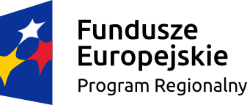 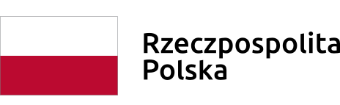 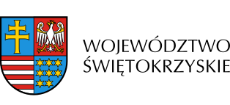 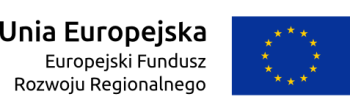 